Request Reference: 17181557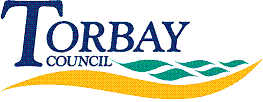 Date received: 24 January 2018Date response sent: 5 February 20181.	Who, in your organisation, is responsible for deciding how your energy is bought? Please provide the full name, title, email address and telephone number.	Anne Marie Bond, Director Corporate Services & Operations	01803 201201	Anne-Marie.Bond@torbay.gov.uk2.	For each of these commodities – electricity, gas and water – please answer the following questions:a.	What is your current contract term – start date (DD/MM/YYYY) to end date (DD/MM/YYYY)?	Gas and Electricity provision: 01 April 2015 to 31 March 2019 (Fixed period of Contract).
         Water – No contractb.	Do you have any options to extend? If so, what are they?	Gas and Electricity provision: Two year extension from 01 April 2019 and one final 12 month extension, until 31 March 2022.	Water: N/Ac.	What is your termination notice period?	Gas and Electricity provision: 12 months?	Water: If we want to terminate our water supply we need to give 4 weeks notice.d.	Who is your supplier?	Gas and Electricity provision: Laser Energy.	Water: South West Water/ Pennone.	How many meters do you have? 	Electric meters – 160	Gas meters – 40	Water meters – 117f.	What is your annual spend?g.	What is your consumption?h.	Do you currently procure your energy through a framework/PBO (Public Buying Organisation)? If so, which one?	Yes. Laser Energy.i.	Do you use a consultancy to facilitate your energy procurement? If so, who?	No.j.	Are you happy with your supplier?k.	Are you happy with your PBO?l.	Are you happy with your consultancy?m.	What do you think makes a good Supplier?n.	What do you think makes a good PBO?
2j to 2n are not requests for recorded information and does not therefore fall under the Freedom of Information Act 2000. The department will not be providing a response to these questions.2016-17 Electric£1,329,161Gas 		£242,383Water £380,8312016-17Electric  9.100,000 kWh this includes street lighting and other none BG accounts Gas2,755,417kWh Lawrence this is what Laser has sent me for gasWater 123,000m³